At Home Learning Schedule for UPKDate:  Monday, 4/20Date:  Tuesday, 4/21Date:  4/22 - Earth DayAt Home Learning Schedule for UPKDate:  4/23At Home Learning Schedule for UPKDate:  4/24TIMESUBJECTRESOURCES8:00-8:30Songs, calendar, weather, days of the week, letter of the week, go over the daily schedule.  Talk about the day's activities.  QOTD: What can we do with this? (Display empty paper towel roll)PK.SEL.6. Understands and follows routines and rulesPK.SOC.6. Develops an understanding of how people and things change over time and how to relate past events to their present and future activitiesPK.SCI.8. [P-ESS2-1.] Asks questions, makes observations, and collects and records data using simple instruments to recognize patterns about how local weather conditions change daily and seasonally.12 Months of the Year Jack Hartmannhttps://www.youtube.com/watch?v=omkuE6Wa5kQDays of weekhttps://www.youtube.com/watch?v=Oiisv7EhG988:30-9:00Value of the Month:  RespectPK.SOC.1. Develops a basic awareness of self as an individual, self within the context of group, and self within the context of communityPK.AC.5. Demonstrates a growing expressive vocabularyTalk about the definition of respect.  A feeling of deep admiration for someone or something elicited by their abilities, qualities or achievements.All About Respect - Sesame Streethttps://www.youtube.com/watch?v=GOzrAK4gOSo9:00-9:30Puzzle, game of choicePK.PDH.5. Demonstrates eye-hand coordination and fine motor skills9:30-9:45Body BreakStandard: PK.ARTS.2 Performs Dance (A) Demonstrates basic full body movements (crawl, walk, run), non locomotor movements (bend, twist, reach) and spatial relationships (over, under, around) while moving in general space. Let’s Move - Jack Hartmanhttps://www.youtube.com/watch?v=_myZmniNNgkI Can Move My Body Like Anythinghttps://www.youtube.com/watch?v=oLaJ4jyKBUY9:45-10:30ELA - Read Aloud/Daily Name Writing/ Practice Writing lettersDaily Name Writing - First and last nameRecycling BookmakingRead aloud- Don’t Lose It - Reuse It!Letter S-Review words that start with the letter S. Standard:  PKELA.1.1 Demonstrates understanding of the organization and basic features of print.(D) recognizes and names some upper/lowercase letters of the alphabet, especially those in ones own name. PK.ELAL.1. [PKRF.1.] Demonstrates understanding of the organization and basic features of printTalk about the sounds each letter makes and find objects in your home that start with these letters.See Google Classroom to see the recycling book (Reduce, Reuse and Recycle)https://www.youtube.com/watch?v=JLYYaIS_-fQ10:30-11:15Math- Straw ShapesMaking Geometric ShapesPK.MATH.13. Names shapes regardless of size.  PK.MATH.15. Creates and builds shapes from components (sticks, blocks, clay)PK.MATH.14. Explores two-three-dimensional objects and uses informational language to describe their similarities, differences, and other attributes.Using pencils, crayons, markers, sticks or straws or varying lengths, create various shapes.  Take a picture of your shapes and share them on Google Classroom!  I can’t wait to see your creations!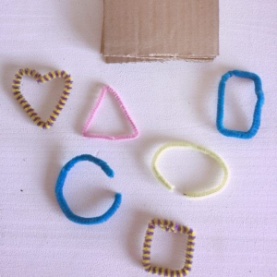 11:15-11:45Special - MusicPK.ARTS.9. [MU:Pr4-6.PK] Performs MusicPlease see Mrs. Arco’s Class page http://arcomusicinstruction.weebly.com/11:45-12:15Science/ Social studiesStudents will use an empty egg crate to create a butterfly.PK.ELAL.22. [PKSL.4] Describes familiar people, places, things and events PK.ELAL.23. [PKSL.5] Creates a visual display (e.g., drawing, art work, building, writing)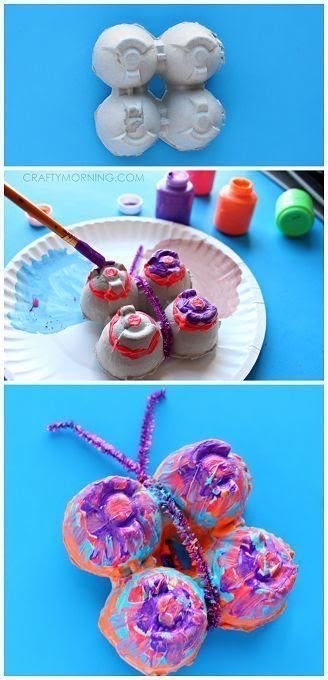 You can use markers to color if you do not have paint.Lifecycle of a butterflyhttps://www.youtube.com/watch?v=O1S8WzwLPlM12:15-1:00Lunch - PK.PDH.8. Demonstrates awareness and understanding of healthy habitsYour child can assist you in setting the table, getting the necessary items out to make lunch.  (bread, cold cuts, pb, jelly, milk, plates, napkins, cups)  1:00-1:45 Recess PK.PDH.6. Engages in a variety of physical fitness activitiesRelay race, red light green light, free play outside1:45-2:00 Story of choice /discuss what you learned today and what you enjoyed doing.  Rest and relax!PK.ELAL.22. [PKSL.4] Describes familiar people, places, things and eventsPK.ELAL.24. [PKSL.6] Expresses thoughts, feelings, and ideasSample Questions: What was your favorite part of today? What did you enjoy the most?Name one thing that you learned today?REST TIME Music https://www.youtube.com/watch?v=Lp6XlsBm_LwTIMESUBJECTRESOURCES8:00-8:30Songs, calendar, weather, days of the week, letter of the week, go over the daily schedule.  Talk about the day's activities.  Can we use this to make music?  (display a piece of paper) PK.SEL.6. Understands and follows routines and rulesPK.SOC.6. Develops an understanding of how people and things change over time and how to relate past events to their present and future activitiesPK.SCI.8. [P-ESS2-1.] Asks questions, makes observations, and collects and records data using simple instruments to recognize patterns about how local weather conditions change daily and seasonally.https://www.youtube.com/watch?v=0TgLtF3PMOchttps://www.youtube.com/watch?v=3jPsradyuyI8:30-9:00Value of the Month:  Respect Standard: PKSEL.1.Regulates responses to needs, feelings and events. (A) Expresses feelings, needs, opinions and desires in a way that is appropriate to the situation.(D) Demonstrates an ability to independently modify behavior in different situations.Review the definition of respect.How can you be respectful to your family?Talk about the ways we can show respect to family members.  Make a list and turn into google classroom.9:00-9:30Puzzle, game of choicePK.PDH.5. Demonstrates eye-hand coordination and fine motor skills9:30-9:45Body BreakStandard: PK.ARTS.2 Performs Dance (A) Demonstrates basic full body movements (crawl, walk, run), non locomotor movements (bend, twist, reach) and spatial relationships (over, under, around) while moving in general space. Tooty Tahttps://www.youtube.com/watch?v=p4gNCR0HVukCount to 100 Workouthttps://www.youtube.com/watch?v=0TgLtF3PMOc9:45-10:30ELA - Read Aloud/Daily Name Writing/ Practice Writing lettersLetter of the Week SRead Aloud - The Adventures of Harry and GaryStandard:  PKELA.1.1 Demonstrates understanding of the organization and basic features of print.(D) recognizes and names some upper/lowercase letters of the alphabet, especially those in ones own name. Make a flower garden with your name, if you would like you can make one for each member of your family.  Please feel free to share your work on google classroom if you like.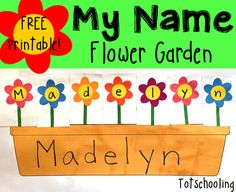 The Adventures of Harry and Garyhttps://www.youtube.com/watch?v=JyJ4l-mJAVs10:30-11:15Math- More or Fewer TowersHave your child build a few different towers of different heights. Have your child tell you which tower has more blocks/fewer blocks. Repeat the process by building different towers.Standard: PK.MATH.10. Identifies measurable attributes of objects, such as length or weight, and describes them using appropriate vocabulary(Small, med, large, big, short, tall, empty, full, heavy light)PK.MATH.11. Sorts objects and shapes into categories: counts the objects in each category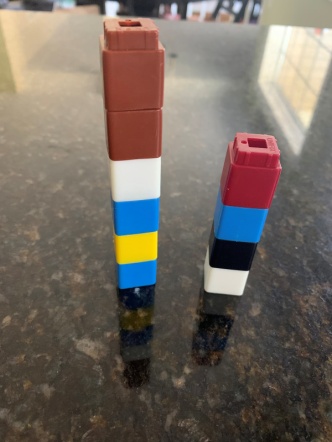 11:15-11:45Special - MusicPK.ARTS.9. [MU:Pr4-6.PK] Performs MusicPlease see Mrs. Arco’s Class page http://arcomusicinstruction.weebly.com/11:45-12:15Science/ Social studiesTrash in our environmentStandard: PK.SOC.3. Demonstrates an understanding of roles, rights, and responsibilities (D) recognizes that all children and adults have roles and rights and responsibilities at home, school, and the community. (B) Recognizes that people depend on community helpers to provide goods and services. Discuss what we do with the trash in our environment and how we can make a difference each day. Draw a picture and describe how you can make a difference.Recycling for Kidshttps://www.youtube.com/watch?v=6jQ7y_qQYUA12:15-1:00Lunch PK.PDH.8. Demonstrates awareness and understanding of healthy habitsYour child can assist you in setting the table, getting the necessary items out to make lunch.  (bread, cold cuts, pb, jelly, milk, plates, napkins, cups)  1:00-1:45 Recess PK.PDH.6. Engages in a variety of physical fitness activitiesRelay race, red light green light, free play outside1:45-2:00 Story of choice /discuss what you learned today and what you enjoyed doing.  Rest and relax!PK.ELAL.22. [PKSL.4] Describes familiar people, places, things and eventsPK.ELAL.24. [PKSL.6] Expresses thoughts, feelings, and ideasSample Questions: What was your favorite part of today? What did you enjoy the most?Name one thing that you learned today?REST TIME Music https://www.youtube.com/watch?v=Lp6XlsBm_LwTIMESUBJECTRESOURCES8:00-8:30Songs, calendar, weather, days of the week, letter of the week, go over the daily schedule.  Talk about the day's activities.  QOTD: Why do we celebrate Earth Day?PK.SEL.6. Understands and follows routines and rulesPK.SOC.6. Develops an understanding of how people and things change over time and how to relate past events to their present and future activitiesPK.SCI.8. [P-ESS2-1.] Asks questions, makes observations, and collects and records data using simple instruments to recognize patterns about how local weather conditions change daily and seasonally.12 Months of the Year Jack Hartmannhttps://www.youtube.com/watch?v=omkuE6Wa5kQDays of weekhttps://www.youtube.com/watch?v=Oiisv7EhG988:30-9:00Value of the Month:  Respect Standard: PKSEL.1.Regulates responses to needs, feelings and events. (A) Expresses feelings, needs, opinions and desires in a way that is appropriate to the situation.(D) Demonstrates an ability to independently modify behavior in different situations.9:00-9:30Puzzle, game of choicePK.PDH.5. Demonstrates eye-hand coordination and fine motor skillsCut up a new cereal box into a puzzle.   Use various shapes and sizes (24 pieces) or (48 pieces)9:30-9:45Body BreakStandard: PK.ARTS.2 Performs Dance (A) Demonstrates basic full body movements (crawl, walk, run), non locomotor movements (bend, twist, reach) and spatial relationships (over, under, around) while moving in general space. Penguin Dance https://www.youtube.com/watch?v=uf0uKmKwnKsYoga for kids with animalshttps://www.youtube.com/watch?v=5XCQfYsFa3Q 9:45-10:30ELA - Read Aloud/Daily Name Writing/ Practice Writing lettersStandard:  PKELA.1.1 Demonstrates understanding of the organization and basic features of print.(D) recognizes and names some upper/lowercase letters of the alphabet, especially those in ones own name. Talk about the sounds each letter makes and find objects in your home that start with these letters.The Earth Book by Todd Parrhttps://www.youtube.com/watch?v=aXnWUS_K0XQThe author has a list of 10 Things I Can Do to Help the Earth?What is one way you can help the Earth?10:30-11:15Math- Counting with RecyclablesHave a grown-up tell you a number.  http://jdaniel4smom.com/2017/04/earth-day-math-activities-with-printables.htmlUse small lids, corks, bread tags or other small treasure.  Things you have at home like pom-poms, buttons or bead would be fine to use.Count the objects until you have the number of objects that a grown-up told you.Choose another number and play again!11:15-11:45Please visit Coach L’s Google Classroom. The class code for Coach L iscnegs3v.11:45-12:15Science/ Social studies-Mess Free Earth PaintingPK.ELAL.22. [PKSL.4] Describes familiar people, places, things and events PK.ELAL.23. [PKSL.5] Creates a visual display (e.g., drawing, art work, building, writing)Painting the Earth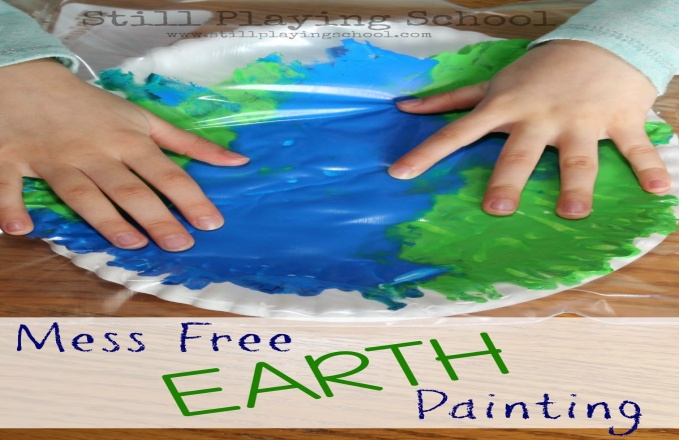 http://www.stillplayingschool.com/2015/04/no-mess-painting-in-bag-earth-craft.html12:15-1:00Lunch PK.PDH.8. Demonstrates awareness and understanding of healthy habitsYour child can assist you in setting the table, getting the necessary items out to make lunch.  (bread, cold cuts, pb, jelly, milk, plates, napkins, cups)  1:00-1:45 Recess PK.PDH.6. Engages in a variety of physical fitness activitiesRelay race, red light green light, free play outside1:45-2:00 Story of choice /discuss what you learned today and what you enjoyed doing.  Rest and relax!Standard: PKELA.20. {PKSL.2.} Interacts with diverse formats and texts (Shared read alouds, video clips, oral storytelling)PKELA.22.{PKSL.4} Describes familiar people, places, things and eventsSample Questions: What was your favorite part of today? What did you enjoy the most?Name one thing that you learned today?REST TIME Music https://www.youtube.com/watch?v=Lp6XlsBm_LwTIMESUBJECTRESOURCES8:00-8:30Songs, calendar, weather, days of the week, letter of the week, go over the daily schedule.  Talk about the day's activities.  Can you use this to make music? (display a potential music maker from the junk collection)PK.SEL.6. Understands and follows routines and rulesPK.SOC.6. Develops an understanding of how people and things change over time and how to relate past events to their present and future activitiesPK.SCI.8. [P-ESS2-1.] Asks questions, makes observations, and collects and records data using simple instruments to recognize patterns about how local weather conditions change daily and seasonally.12 Months of the Year Jack Hartmannhttps://www.youtube.com/watch?v=omkuE6Wa5kQDays of weekhttps://www.youtube.com/watch?v=Oiisv7EhG988:30-9:00Value of the Month:  Respect Standard: PKSEL.1.Regulates responses to needs, feelings and events. (A) Expresses feelings, needs, opinions and desires in a way that is appropriate to the situation.(D) Demonstrates an ability to independently modify behavior in different situations.All About Respecthttps://www.youtube.com/watch?v=TmRjyQlWyQg9:00-9:30Puzzle, game of choicePK.PDH.5. Demonstrates eye-hand coordination and fine motor skillsCut up a new cereal box into a puzzle.   Use various shapes and sizes (24 pieces) or (48 pieces)9:30-9:45Body BreakStandard: PK.ARTS.2 Performs Dance (A) Demonstrates basic full body movements (crawl, walk, run), non locomotor movements (bend, twist, reach) and spatial relationships (over, under, around) while moving in general space. Penguin Dance https://www.youtube.com/watch?v=uf0uKmKwnKsYoga for kids with animalshttps://www.youtube.com/watch?v=5XCQfYsFa3Q 9:45-10:30ELA - Read Aloud/Daily Name Writing/ Practice Writing lettersRead Aloud - The Paper Bag PrincessPuppet Making for paper bag princess.Standard:  PKELA.1.1 Demonstrates understanding of the organization and basic features of print.(D) recognizes and names some upper/lowercase letters of the alphabet, especially those in ones own name. The Paper Bag Princesshttps://www.youtube.com/watch?v=Pm7AUymn6WE  Have your child retell you the story to you and discuss the themes. (Theme - beauty is more than skin deep, don't underestimate your intelligence, love is powerful, be persistent, sometimes it takes something life changing to find ourselves)There are puppets for your child to make to help aid in the retelling of the story on Google Classroom.10:30-11:15Math- Patterns with Rocks and SticksStandard: PK.MATH.9. Duplicates and extends simple patterns using concrete objects (what comes next?)Gather small rocks and sticks from outside and create various patterns.  Take a photo and share on google classroom.Example of pattern typesABABABAB  - rock/stick/rock/stickAABBAABB - rock,rock/stick,stickAAAbAAAb - rock,rock,rock/stick/rock,rock,rock11:15-11:45Special -LibraryPK.ELAL.20. [PKSL.2] Interacts with diverse formats and textsPlease see Miss D’s Class page http://arcomusicinstruction.weebly.com/11:45-12:15Science/ Social studiesStandard: PK.SOC.3. Demonstrates an understanding of roles, rights, and responsibilities (D) recognizes that all children and adults have roles and rights and responsibilities at home, school, and the community. PK.ARTS.16.a Engages in self-directed imaginative play with a variety of materials and/or art-making toolsPK.ARTS.16.b Creates, shares and/or talks about art that communicates a familiar place or objectLog in to Seesaw.me to view the activity called “Rethink and Reuse.”Follow the directions on Seesaw to complete and save the activity.12:15-1:00Lunch PK.PDH.8. Demonstrates awareness and understanding of healthy habitsYour child can assist you in setting the table, getting the necessary items out to make lunch.  (bread, cold cuts, pb, jelly, milk, plates, napkins, cups)  1:00-1:45 Recess PK.PDH.6. Engages in a variety of physical fitness activitiesRelay race, red light green light, free play outside1:45-2:00 Story of choice /discuss what you learned today and what you enjoyed doing.  Rest and relax!Standard: PKELA.20. {PKSL.2.} Interacts with diverse formats and texts (Shared read alouds, video clips, oral storytelling)PKELA.22.{PKSL.4} Describes familiar people, places, things and eventsSample Questions: What was your favorite part of today? What did you enjoy the most?Name one thing that you learned today?REST TIME Music https://www.youtube.com/watch?v=Lp6XlsBm_LwTIMESUBJECTRESOURCES8:00-8:30Songs, calendar, weather, days of the week, letter of the week, go over the daily schedule.  Talk about the day's activities.  QOTD:Can we make something from a paper bag?  PK.SEL.6. Understands and follows routines and rulesPK.SOC.6. Develops an understanding of how people and things change over time and how to relate past events to their present and future activitiesPK.SCI.8. [P-ESS2-1.] Asks questions, makes observations, and collects and records data using simple instruments to recognize patterns about how local weather conditions change daily and seasonally.https://www.youtube.com/watch?v=WP1blVh1ZQMWhat can you make with a paper bag?  Share your creations on Google Classroom.8:30-9:00Value of the Month:  Respect Praise your child every time they use their manners today! PK.SOC.1. Develops a basic awareness of self as an individual, self within the context of group, and self within the context of communityWhen a child demonstrates good manners, praise them for this respectful behavior.Examples: I love how you are sharing your Legos with your brother/sister.I appreciate how you are helping to set the table. I like how you said please/thank you!9:00-9:30Puzzle, game of choicePK.PDH.5. Demonstrates eye-hand coordination and fine motor skills9:30-9:45Body BreakStandard: PK.ARTS.2 Performs Dance (A) Demonstrates basic full body movements (crawl, walk, run), non locomotor movements (bend, twist, reach) and spatial relationships (over, under, around) while moving in general space. Dance and Freezehttps://www.youtube.com/watch?v=1iDscTioa8EShake your sillies out https://www.youtube.com/watch?v=NwT5oX_mqS0Good Morning Songhttps://www.youtube.com/watch?v=3jPsradyuyI9:45-10:30ELA - Read Aloud/Daily Name Writing/ Practice Writing lettersDaily Name Writing - First and last nameRead Aloud - Peter's ChairStandard:  PKELA.1. Demonstrates understanding of the organization and basic features of print.(D) recognizes and names some upper/lowercase letters of the alphabet, especially those in one’s own name. Peter's Chair read aloudhttps://www.youtube.com/watch?v=fZ7ayY6Yvec10:30-11:15Math-  Recyclables in a LineStandard:  PK.MATH.7 Identifies first and last related to order or positionPK.PDH.5.a Demonstrates ability to use fine motor skills (e.g., uses materials such as computer mouse, fingers on a tablet, or drawing tool)PK.AC.2 Demonstrates they are building background knowlegePK.AC.2.c Attempts to use new vocabulary correctly (e.g. names of items that we can recycle, order words like first, middle, last)Log in to Seesaw.me to view the activity called “Recyclables in a Line.”Follow the directions on Seesaw to complete and save the activity.11:15-11:45Special - Show and TellPK.AC.1. Demonstrates motivation to communicatePK.AC.2. Demonstrates they are building background knowledgeFind an item for each of the letters M-R. Put on a presentation for family members.11:45-12:15Science/ Social studiesSTEM-Junkbot Robots Building-using your recyclables have your child build a junkbot!PK.ELAL.23. [PKSL.5] Creates a visual display PK.SCI.11. [K-2-ETS1-2.] Develops a simple sketch, drawing, or physical model to illustrate how the shape of an object helps it function as needed to solve a given problem 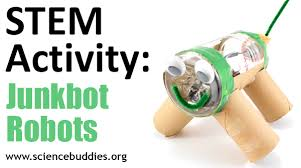 12:15-1:00Lunch PK.PDH.8. Demonstrates awareness and understanding of healthy habitsYour child can assist you in setting the table, getting the necessary items out to make lunch.  (bread, cold cuts, pb, jelly, milk, plates, napkins, cups)  1:00-1:45 Recess PK.PDH.6. Engages in a variety of physical fitness activitiesRelay race, red light green light, free play outside1:45-2:00 Story of choice /discuss what you learned today and what you enjoyed doing.  Rest and relax!Standard: PK.ELAL.20. {PKSL.2.} Interacts with diverse formats and texts (Shared read alouds, video clips, oral storytelling)PK.ELAL.22.{PKSL.4} Describes familiar people, places, things and eventsSample Questions: What was your favorite part of today? What did you enjoy the most?Name one thing that you learned today?REST TIME Music https://www.youtube.com/watch?v=Lp6XlsBm_Lw